  ҠAPAP                                                                                                                ПОСТАНОВЛЕНИЕ       26 апрель 2021 й.                                                     № 26                                26 апреля 2021 г.Об утверждении муниципальной программы "Развитие физической культуры, спорта                                          в сельском поселении Урьядинский сельсовет муниципального района Мишкинский район Республики Башкортостан на 2021-2024 годы"В целях реализации государственной политики, направленной на поддержку и развитие физической культуры и спорта на территории сельского поселения, руководствуясь Федеральным законом Российской Федерации от 06.10.2003 г. №131-ФЗ «Об общих принципах организации местного самоуправления в Российской Федерации», Федеральным законом от 04.12.2007 года                       "О физической культуре и спорте в Российской Федераций", Законом Республики Башкортостан                "О физической культуре и спорте в Республике Башкортостан" от 24.11.2008 года N 68-З, Администрация сельского поселения Урьядинский сельсовет муниципального района Мишкинский район Республики Башкортостан,ПОСТАНОВЛЯЕТ:Утвердить муниципальную Программу "Развитие физической культуры, спорта                                в сельском поселении Урьядинский сельсовет муниципального района Мишкинский район Республики Башкортостан на 2021- 2024 годы".Настоящее постановление разместить на информационном стенде в здании Администрации сельского поселения Урьядинский сельсовет муниципального района Мишкинский район Республики Башкортостан и на официальном сайте сельского поселения.Настоящее постановление вступает в силу со дня его официального опубликования.Контроль за исполнением настоящего постановления оставляю за собой.Глава сельского поселения                                                                    	       Р.Т.ЗагитовПРИЛОЖЕНИЕ                                                                                                            к постановлению администрации                                       сельского поселения Урьядинский                                    сельсовет муниципального района Мишкинский район   Республики Башкортостанот 26.04.2021 г. № 26Муниципальная программа "Развитие физической культуры и спорта в сельском поселении   Урьядинский сельсовет муниципального района Мишкинский район Республики Башкортостан на 2021- 2024 годы"СОДЕРЖАНИЕПаспорт ПрограммыВажнейшие целевые показатели1. Введение2. Содержание проблемы и обоснование необходимостиее решения программными методами3. Основные мероприятия, цели и задачи Программы4. Сроки и этапы реализации Программы5. Механизмы реализации Программы6. Финансовое и ресурсное обеспечение Программы7. Система контроля за выполнением Программы8. Оценка социально-экономической эффективности реализации Программы9. Система программных мероприятийПаспорт Программы5. Механизм реализации программыПрограмма представляет собой комплекс мероприятий, направленных на решение проблем организационного, нормативного, научно-методического, информационного и кадрового характера в сферах физической культуры, спорта и самодеятельного туризма. В решении указанных проблем должны принять участие органы муниципальной власти и широкий круг заинтересованных организаций.В связи с этим механизм реализации Программы предполагает:постоянную координацию действий исполнителей программных мероприятий, заинтересованных органов и организаций;мониторинг эффективности реализации мероприятий Программы;повышение роли общественных спортивных и туристских организаций в реализации программных мероприятий;разработку и внедрение эффективных методик и технологий массовой физкультурно-оздоровительной работы, подготовки спортсменов высокого класса и спортивного резерва.6. Финансовое и ресурсное обеспечение программыФинансирование Программы будет осуществляться за счет средств бюджета сельского поселения, внебюджетных источников.В ходе реализаций Программы отдельные мероприятия могут уточняться, а объемы финансирования корректироваться с учетом утвержденных расходов сельского поселения  Урьядинский сельсовет муниципального района Мишкинский район Республики Башкортостан.7. Система контроля за выполнением программыКонтроль за реализацией Программы возлагается на постоянную комиссию сельского поселения по социально-гуманитарным вопросам. Система контроля за ходом выполнения Программы предусматривает возможность ее корректировки с учетом достигнутых результатов.8. Оценка эффективности программыОценка эффективности программных мероприятии осуществляет администрация сельского поселения на основании анализа и показателей.Социально-экономическая эффективность реализации Программы предполагает:повышение охвата населения сельского поселения занятиями физической культурой, спортом и самодеятельным туризмом;рост результатов, достигнутых спортсменами сельского поселения на районных, республиканских и всероссийских соревнованиях;снижение уровня заболеваемости различных групп населения сельского поселения;улучшение физической подготовленности юношей до призывного и призывного возрастов;повышения доступности, разнообразия и качества физкультурно-спортивных услуг;расширение возможностей для физической реабилитации и социальной адаптации людей с ограниченными возможностями;более полном удовлетворении потребностей жителей сельского поселения в активных оздоровительных формах отдыха.    БАШҠОРТОСТАН РЕСПУБЛИКАҺЫМИШКӘ  РАЙОНЫМУНИЦИПАЛЬ РАЙОНЫНЫҢУРЬЯЗЫ АУЫЛ СОВЕТЫАУЫЛ БИЛӘМӘҺЕХАКИМИӘТЕ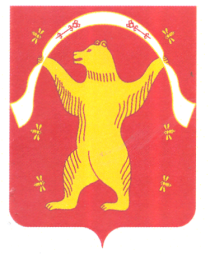 РЕСПУБЛИКА БАШКОРТОСТАНАДМИНИСТРАЦИЯСЕЛЬСКОГО ПОСЕЛЕНИЯУРЬЯДИНСКИЙ СЕЛЬСОВЕТМУНИЦИПАЛЬНОГО РАЙОНАМИШКИНСКИЙ РАЙОННаименование ПрограммыПрограмма «Развитие физической культуры, спорта в сельском поселении Урьядинский сельсовет муниципального района Мишкинский район Республики Башкортостан на 2021- 2024 годы»Основание для разработки ПрограммыФедеральный закон Российской Федерации от 04.12.2007 г N 329-ФЗ "О физической культуре и спорте в Российской Федерации". Законы Республики Башкортостан " О детско-юношеском спорте в Республике Башкортостан" и "О туристской деятельности в Республике Башкортостан".Заказчик ПрограммыАдминистрация сельского поселения Урьядинский сельсовет муниципального района Мишкинский район Республики БашкортостанОсновные мероприятияВыполнение работ по физкультуре, по проведению мероприятий в сфере физкультуры и массового спортаОсновные цели и задачи ПрограммыЦели: реализация государственной политики в области физической культуры и спорта; формирование потребности населения в систематических занятиях физической культурой и спортом; обеспечение успешного участия спортсменов сельского поселения в зональных, районных, республиканских соревнованиях, повышение массовости физкультурного движения. Задачи: а) обеспечение контроля за соблюдением законодательства в области физической культуры, спорта; б) поддержка и развитие детско- юношеского и массового спорта, материально-технического и кадрового обеспечения физкультурно-спортивной деятельности; в) организация системной пропаганды физической активности и здорового образа жизни;                         г) обеспечение участия спортсменов сельского поселения на внутри поселенческие, межрайонные, республиканские соревновании.                       Сроки и этапы реализации ПрограммыПрограмма будет реализовываться в течение 2021 -2024 годов без деления на этапыОбъемы и источники финансирования ПрограммыФинансирование Программы будет осуществляться за счет средств бюджета сельского поселения Урьядинский сельсовет муниципального района Мишкинский район Республики Башкортостан, внебюджетных источников, средств районного бюджета в объемах, определенных выделенных в установленном порядкеОжидаемые конечные результаты реализации ПрограммыФормирование здорового образа жизни и укрепление здоровья различных групп населения сельского поселения путем их массового привлечения к занятиям физической культурой, спортом и самодеятельным туризмом. Рост достижений спортсменов сельского поселения на районных, республиканских, всероссийских соревнованиях. Развитие и улучшение физической подготовленности юношей допризывного и призывного возрастов; повышение роли физической культуры и спорта в предупреждении антиобщественного поведения среди различных групп населения; физическая реабилитация и социальная адаптация людей с ограниченными возможностями; удовлетворение потребностей жителей сельского поселения в активном и полноценном отдыхе1.Характеристика проблемы, на решение которой направлена ПрограммаФизическая культура и спорт являются составной частью общенациональной культуры и ее развитие является неотъемлемой частью государственной политики в решении социальных и экономических проблем общества.В современном мире физическая культура и спорт являются важнейшим фактором, обеспечивающим нравственное и физическое развитие населения, а также социальную стабильность и развитие общества. По мере возрастания роли физической культуры и спорта в обществе она перестает быть просто одной из форм удовлетворения потребностей.Основной задачей сельского поселения является создание условий для роста и благосостояния населения сельского поселения. Создание основ для сохранения и улучшения физического и духовного здоровья граждан. Опыт многих стран показал, привлечения широких масс населения занятиям физической культурой и спортом, и состояния здоровья населения и успехи на международных состязаниях является бесспорным доказательством жизнеспособности и духовной силы любой нации, а также ее военной и политической мощи. Основные статистические показатели физического состояния и здоровья населения сельского поселения имеет отрицательную динамику, в основе проблемы лежат снижение физической активности населения, изменения образа жизни, распространения вредных привычек. В дальнейшем развитие негативных явлений неблагоприятно скажется на основных показателях развития физической культуры и спорта в сельском поселении, прежде всего на темп роста число граждан, систематически занимающихся физической культурой и спортом, в результате приведет к росту потерь по больничным листам, снижению демографических показателей, показателей здоровья граждан и т.д.Укрепление позиций здорового образа жизни, физической подготовленности и здоровья населениядолжны стать неотъемлемой частью экономического развития в сельском поселении. Для того чтобы остановить неблагоприятные тенденции, необходимо принять комплексные меры по привлечению широких слоев населения к систематическим занятиям физической культурой и спортом. Эти меры благоприятно скажутся на развитии детско-юношеского спорта, достижений и формировании спортивного резерва. Перспектива дальнейшего подъема массовости физкультурного движения во многом зависит от наличия и состояния материально-технической базы. Обобщая вышеизложенное, можно сделать вывод, что основными проблемами в области физической культуры и спорта в сельском поселении в настоящее время являются: 1. отсутствие устойчивого, мотивированного интереса к активным видам физкультурно-спортивной деятельности у значительной части населения.2.Основные направления развития физической культуры и спорта2.1. Развитие физической культуры и массового спорта по месту жительства населения.                    В организационном плане в системе развития физической культуры и массового спорта предполагается на предприятиях и организациях проводить физкультурно-спортивную работу внутри самих организаций, посредством системы Спартакиад, турниров и т.д. Предусматривается создание целостной системы физкультурно-оздоровительных и спортивно-массовых мероприятий, обеспечивающих возможность регулярно заниматься физической культурой и спортом и участвовать в них всем категориям населения. Система предполагает внедрение регламента стандартов муниципальных услуг: "Формирование и утверждение Единого календарного плана муниципальных официальных физкультурных мероприятий и спортивных мероприятий, для населения сельского поселения, проведения муниципальных физкультурных мероприятий и спортивных мероприятий для населения сельского поселения.В Единый календарный план предполагается включить следующие традиционные мероприятия:1.   турниры по волейболу, баскетболу, турниры по шашкам, шахматам.2.   "Веселые старты ", "Лыжные соревнования", легкоатлетические эстафеты, по настольному теннису.Участвовать во всех проводимых в районе спортивных мероприятиях.2.1. Развитие физической культуры и спорта среди учащихся. В организации физкультурно-оздоровительной работы в образовательных учреждениях необходимо достичь полного взаимодействия и постоянной межведомственной работы с Отделом образования, Комитетом по молодежной политике. Задачи предполагаются следующие:     обеспечение тесного взаимодействия учебного и вне учебного процессов физического воспитания для освоения ценностей физической культуры, удовлетворения потребностей обучающихся в занятиях физическими упражнениями, спортом;3. Основные Задачи Программы1. Привлечение населения к активным занятиям физической культурой и спортом, формирование мотивации к занятиям физической культурой и спортом и создание условий для реализации существующих и возникающих потребностей к данным занятиям и здоровому образу жизни. 2. Организация обучения детей по программам дополнительного образования физкультурно-спортивной направленности, совершенствование форм и методов организации работы по подготовке спортивных резервов, любительских команд и отдельных спортсменов, занимающихся различными видами спорта. Решение этой задачи обеспечивается целенаправленной и систематизированной работой по повышению подготовленности спортсменов, успешностью их, выступлений на соревнованиях, что приводит к повышению авторитета села, воспитанию патриотизма и, как следствие, способствует заметному росту жителей (особенно молодежи), активно занимающихся различными видами спорта. 3. Организация и проведение массовых физкультурно-спортивных мероприятий. Проведение спортивных мероприятий на территории сельского поселения согласно утвержденному календарному плану позволит решить задачу пропаганды физической культуры и спорта.Целями Программы являются:1. Реализация государственной политики в области развития детско-юношеского спорта;создание и укрепление правового и экономического механизмов повышения уровня физической подготовленности детей, подростков и молодежи, роста массовости детско-юношеского спорта и мастерства спортсменов, совершенствования подготовки спортивных резервов, профилактики заболеваемости и снижения криминогенной напряженности подростков в молодежной среде средствами физической культуры, спорта и туризма.2. Привлечение населения к активным занятиям физической культурой и спортом, формирование мотивации к занятиям физической культурой и спортом и создание условий для реализации существующих и возникающих потребностей к данным занятиям и здоровому образу жизни .4. Сроки и этапы реализации программыПрограмма будет реализовываться в период с 2021 год по 2024 год без деления на этапы.1.Характеристика проблемы, на решение которой направлена ПрограммаФизическая культура и спорт являются составной частью общенациональной культуры и ее развитие является неотъемлемой частью государственной политики в решении социальных и экономических проблем общества.В современном мире физическая культура и спорт являются важнейшим фактором, обеспечивающим нравственное и физическое развитие населения, а также социальную стабильность и развитие общества. По мере возрастания роли физической культуры и спорта в обществе она перестает быть просто одной из форм удовлетворения потребностей.Основной задачей сельского поселения является создание условий для роста и благосостояния населения сельского поселения. Создание основ для сохранения и улучшения физического и духовного здоровья граждан. Опыт многих стран показал, привлечения широких масс населения занятиям физической культурой и спортом, и состояния здоровья населения и успехи на международных состязаниях является бесспорным доказательством жизнеспособности и духовной силы любой нации, а также ее военной и политической мощи. Основные статистические показатели физического состояния и здоровья населения сельского поселения имеет отрицательную динамику, в основе проблемы лежат снижение физической активности населения, изменения образа жизни, распространения вредных привычек. В дальнейшем развитие негативных явлений неблагоприятно скажется на основных показателях развития физической культуры и спорта в сельском поселении, прежде всего на темп роста число граждан, систематически занимающихся физической культурой и спортом, в результате приведет к росту потерь по больничным листам, снижению демографических показателей, показателей здоровья граждан и т.д.Укрепление позиций здорового образа жизни, физической подготовленности и здоровья населениядолжны стать неотъемлемой частью экономического развития в сельском поселении. Для того чтобы остановить неблагоприятные тенденции, необходимо принять комплексные меры по привлечению широких слоев населения к систематическим занятиям физической культурой и спортом. Эти меры благоприятно скажутся на развитии детско-юношеского спорта, достижений и формировании спортивного резерва. Перспектива дальнейшего подъема массовости физкультурного движения во многом зависит от наличия и состояния материально-технической базы. Обобщая вышеизложенное, можно сделать вывод, что основными проблемами в области физической культуры и спорта в сельском поселении в настоящее время являются: 1. отсутствие устойчивого, мотивированного интереса к активным видам физкультурно-спортивной деятельности у значительной части населения.2.Основные направления развития физической культуры и спорта2.1. Развитие физической культуры и массового спорта по месту жительства населения.                    В организационном плане в системе развития физической культуры и массового спорта предполагается на предприятиях и организациях проводить физкультурно-спортивную работу внутри самих организаций, посредством системы Спартакиад, турниров и т.д. Предусматривается создание целостной системы физкультурно-оздоровительных и спортивно-массовых мероприятий, обеспечивающих возможность регулярно заниматься физической культурой и спортом и участвовать в них всем категориям населения. Система предполагает внедрение регламента стандартов муниципальных услуг: "Формирование и утверждение Единого календарного плана муниципальных официальных физкультурных мероприятий и спортивных мероприятий, для населения сельского поселения, проведения муниципальных физкультурных мероприятий и спортивных мероприятий для населения сельского поселения.В Единый календарный план предполагается включить следующие традиционные мероприятия:1.   турниры по волейболу, баскетболу, турниры по шашкам, шахматам.2.   "Веселые старты ", "Лыжные соревнования", легкоатлетические эстафеты, по настольному теннису.Участвовать во всех проводимых в районе спортивных мероприятиях.2.1. Развитие физической культуры и спорта среди учащихся. В организации физкультурно-оздоровительной работы в образовательных учреждениях необходимо достичь полного взаимодействия и постоянной межведомственной работы с Отделом образования, Комитетом по молодежной политике. Задачи предполагаются следующие:     обеспечение тесного взаимодействия учебного и вне учебного процессов физического воспитания для освоения ценностей физической культуры, удовлетворения потребностей обучающихся в занятиях физическими упражнениями, спортом;3. Основные Задачи Программы1. Привлечение населения к активным занятиям физической культурой и спортом, формирование мотивации к занятиям физической культурой и спортом и создание условий для реализации существующих и возникающих потребностей к данным занятиям и здоровому образу жизни. 2. Организация обучения детей по программам дополнительного образования физкультурно-спортивной направленности, совершенствование форм и методов организации работы по подготовке спортивных резервов, любительских команд и отдельных спортсменов, занимающихся различными видами спорта. Решение этой задачи обеспечивается целенаправленной и систематизированной работой по повышению подготовленности спортсменов, успешностью их, выступлений на соревнованиях, что приводит к повышению авторитета села, воспитанию патриотизма и, как следствие, способствует заметному росту жителей (особенно молодежи), активно занимающихся различными видами спорта. 3. Организация и проведение массовых физкультурно-спортивных мероприятий. Проведение спортивных мероприятий на территории сельского поселения согласно утвержденному календарному плану позволит решить задачу пропаганды физической культуры и спорта.Целями Программы являются:1. Реализация государственной политики в области развития детско-юношеского спорта;создание и укрепление правового и экономического механизмов повышения уровня физической подготовленности детей, подростков и молодежи, роста массовости детско-юношеского спорта и мастерства спортсменов, совершенствования подготовки спортивных резервов, профилактики заболеваемости и снижения криминогенной напряженности подростков в молодежной среде средствами физической культуры, спорта и туризма.2. Привлечение населения к активным занятиям физической культурой и спортом, формирование мотивации к занятиям физической культурой и спортом и создание условий для реализации существующих и возникающих потребностей к данным занятиям и здоровому образу жизни .4. Сроки и этапы реализации программыПрограмма будет реализовываться в период с 2021 год по 2024 год без деления на этапы.1.Характеристика проблемы, на решение которой направлена ПрограммаФизическая культура и спорт являются составной частью общенациональной культуры и ее развитие является неотъемлемой частью государственной политики в решении социальных и экономических проблем общества.В современном мире физическая культура и спорт являются важнейшим фактором, обеспечивающим нравственное и физическое развитие населения, а также социальную стабильность и развитие общества. По мере возрастания роли физической культуры и спорта в обществе она перестает быть просто одной из форм удовлетворения потребностей.Основной задачей сельского поселения является создание условий для роста и благосостояния населения сельского поселения. Создание основ для сохранения и улучшения физического и духовного здоровья граждан. Опыт многих стран показал, привлечения широких масс населения занятиям физической культурой и спортом, и состояния здоровья населения и успехи на международных состязаниях является бесспорным доказательством жизнеспособности и духовной силы любой нации, а также ее военной и политической мощи. Основные статистические показатели физического состояния и здоровья населения сельского поселения имеет отрицательную динамику, в основе проблемы лежат снижение физической активности населения, изменения образа жизни, распространения вредных привычек. В дальнейшем развитие негативных явлений неблагоприятно скажется на основных показателях развития физической культуры и спорта в сельском поселении, прежде всего на темп роста число граждан, систематически занимающихся физической культурой и спортом, в результате приведет к росту потерь по больничным листам, снижению демографических показателей, показателей здоровья граждан и т.д.Укрепление позиций здорового образа жизни, физической подготовленности и здоровья населениядолжны стать неотъемлемой частью экономического развития в сельском поселении. Для того чтобы остановить неблагоприятные тенденции, необходимо принять комплексные меры по привлечению широких слоев населения к систематическим занятиям физической культурой и спортом. Эти меры благоприятно скажутся на развитии детско-юношеского спорта, достижений и формировании спортивного резерва. Перспектива дальнейшего подъема массовости физкультурного движения во многом зависит от наличия и состояния материально-технической базы. Обобщая вышеизложенное, можно сделать вывод, что основными проблемами в области физической культуры и спорта в сельском поселении в настоящее время являются: 1. отсутствие устойчивого, мотивированного интереса к активным видам физкультурно-спортивной деятельности у значительной части населения.2.Основные направления развития физической культуры и спорта2.1. Развитие физической культуры и массового спорта по месту жительства населения.                    В организационном плане в системе развития физической культуры и массового спорта предполагается на предприятиях и организациях проводить физкультурно-спортивную работу внутри самих организаций, посредством системы Спартакиад, турниров и т.д. Предусматривается создание целостной системы физкультурно-оздоровительных и спортивно-массовых мероприятий, обеспечивающих возможность регулярно заниматься физической культурой и спортом и участвовать в них всем категориям населения. Система предполагает внедрение регламента стандартов муниципальных услуг: "Формирование и утверждение Единого календарного плана муниципальных официальных физкультурных мероприятий и спортивных мероприятий, для населения сельского поселения, проведения муниципальных физкультурных мероприятий и спортивных мероприятий для населения сельского поселения.В Единый календарный план предполагается включить следующие традиционные мероприятия:1.   турниры по волейболу, баскетболу, турниры по шашкам, шахматам.2.   "Веселые старты ", "Лыжные соревнования", легкоатлетические эстафеты, по настольному теннису.Участвовать во всех проводимых в районе спортивных мероприятиях.2.1. Развитие физической культуры и спорта среди учащихся. В организации физкультурно-оздоровительной работы в образовательных учреждениях необходимо достичь полного взаимодействия и постоянной межведомственной работы с Отделом образования, Комитетом по молодежной политике. Задачи предполагаются следующие:     обеспечение тесного взаимодействия учебного и вне учебного процессов физического воспитания для освоения ценностей физической культуры, удовлетворения потребностей обучающихся в занятиях физическими упражнениями, спортом;3. Основные Задачи Программы1. Привлечение населения к активным занятиям физической культурой и спортом, формирование мотивации к занятиям физической культурой и спортом и создание условий для реализации существующих и возникающих потребностей к данным занятиям и здоровому образу жизни. 2. Организация обучения детей по программам дополнительного образования физкультурно-спортивной направленности, совершенствование форм и методов организации работы по подготовке спортивных резервов, любительских команд и отдельных спортсменов, занимающихся различными видами спорта. Решение этой задачи обеспечивается целенаправленной и систематизированной работой по повышению подготовленности спортсменов, успешностью их, выступлений на соревнованиях, что приводит к повышению авторитета села, воспитанию патриотизма и, как следствие, способствует заметному росту жителей (особенно молодежи), активно занимающихся различными видами спорта. 3. Организация и проведение массовых физкультурно-спортивных мероприятий. Проведение спортивных мероприятий на территории сельского поселения согласно утвержденному календарному плану позволит решить задачу пропаганды физической культуры и спорта.Целями Программы являются:1. Реализация государственной политики в области развития детско-юношеского спорта;создание и укрепление правового и экономического механизмов повышения уровня физической подготовленности детей, подростков и молодежи, роста массовости детско-юношеского спорта и мастерства спортсменов, совершенствования подготовки спортивных резервов, профилактики заболеваемости и снижения криминогенной напряженности подростков в молодежной среде средствами физической культуры, спорта и туризма.2. Привлечение населения к активным занятиям физической культурой и спортом, формирование мотивации к занятиям физической культурой и спортом и создание условий для реализации существующих и возникающих потребностей к данным занятиям и здоровому образу жизни .4. Сроки и этапы реализации программыПрограмма будет реализовываться в период с 2021 год по 2024 год без деления на этапы.В 2021 году - 1,0 тыс.рубВ 2022 году - 1,0 тыс.рубВ 2023 году - 1,0 тыс.рубВ 2024 году - 1,0 тыс.руб